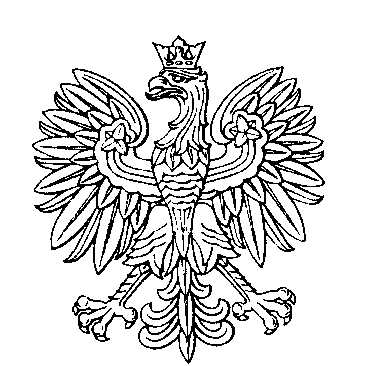 OBWODOWA KOMISJA WYBORCZA NR 1w mieście SławkówOBWODOWA KOMISJA WYBORCZA NR 2w mieście SławkówOBWODOWA KOMISJA WYBORCZA NR 3w mieście SławkówOBWODOWA KOMISJA WYBORCZA NR 4w mieście SławkówOBWODOWA KOMISJA WYBORCZA NR 5w mieście SławkówSKŁAD KOMISJI:Przewodniczący	Justyna Anna CzajkaZastępca Przewodniczącego	Joanna SarnikCZŁONKOWIE:SKŁAD KOMISJI:Przewodniczący	Patryk Miłosz SewulokZastępca Przewodniczącego	Beata Krystyna FalszewskaCZŁONKOWIE:SKŁAD KOMISJI:Przewodniczący	Agnieszka Karina SkubisZastępca Przewodniczącego	Konrad Grzegorz SiutkaCZŁONKOWIE:SKŁAD KOMISJI:Przewodniczący	Agnieszka Wacława KolesińkaZastępca Przewodniczącego	Urszula Ewa GnoińskaCZŁONKOWIE:SKŁAD KOMISJI:Przewodniczący	Adrianna Justyna PiętaZastępca Przewodniczącego	Karolina HusarzCZŁONKOWIE: